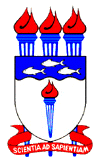 SERVIÇO PÚBLICO FEDERALUNIVERSIDADE FEDERAL DE ALAGOASPRó-REITORIA DE Pesquisa e pós-GRADUAÇÃOTERMO DE COMPROMISSO - PIBIC  - COLABORADORPROJETO: ___________________________________________________________________________________________________________________________________________ORIENTADOR:______________________________________________________________COLABORADOR:___________________________________________________________e-mail ___________________________________-- fones __________________________Eu, _________________________________________________________________, CPF número ________________, declaro conhecer e atender integralmente às exigências e às normas específicas do Edital PIBIC 2014-2015, na condição de COLABORADOR. Declaro que me comprometo a cumpri-las, não podendo, em nenhuma hipótese, delas alegar desconhecimento e também que tenho ciência de que inserir declaração falsa ou diversa da que devia ser escrita incorre em crime de Falsidade Ideológica, de acordo com o Art. 299 do Código Penal Brasileiro._______________, ____ de _____________________de 20______________________________________       ____________________________________Colaborador                                                               Orientador